Fin de saison de Basket à la salle ClémenceauLes clubs du BC les 3 Rivières et du BC l’Anvol vous  invitent tout le week-end aux derniers matchs de la saison 2017-2018 de basket  à la salle Clémenceau de La Châtaigneraie.  Le week-end se terminera le dimanche après-midi avec 2 matchs importants pour la montée des équipes fanions masculines et féminines des 2 clubs aux horaires suivants : Dimanche 22 à 13h15 : Séniors 1 Masculins face à Chambretaud 3                          à 15h30 : Séniors 1 Féminins face à BCCF ST Fulgent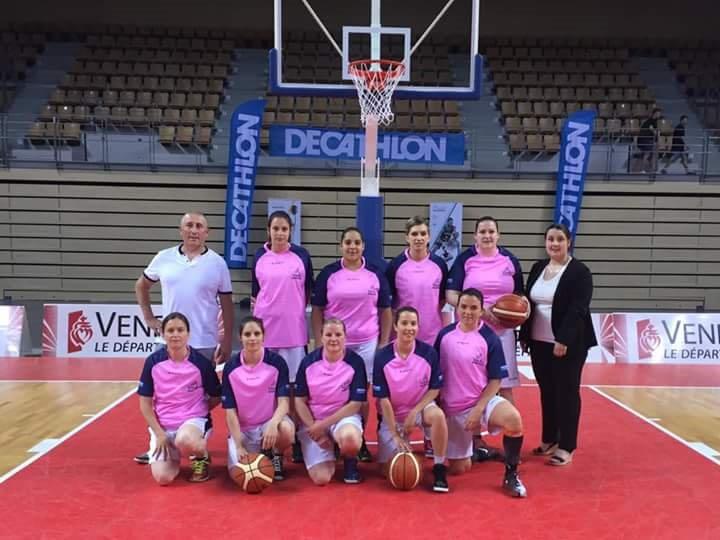 Durant le week-end, d’autres équipes (jeunes) des 2 clubs sont programméesSamedi 21 à 14h 15 : U11 BC l’ANVOL / Bournezeau 1                    à 15h 45 : U17 Fém / L’Hermenault                    à 18h : U15 Fém 2 / MouchampsDimanche 22 à 9h 45 : U11 masc. /  Moutiers sur Lay                         à 11h   : U11 Fém 2 BC l’ANVOL/ U11 fém 2 BC3 RivièresDimanche à 12H : Apéritif offert par les 2  clubs